Белорусский национальный технический университетФакультет транспортных коммуникацийКафедра:  « Экономика строительства »КУРСОВАЯ РАБОТАпо курсу:Финансы ПРЕДПРИЯТИЯВариант №8Проверила: ст. преподаватель Евменчик О.С.______________подписьВыполнила: слушатель группы №114617Косниковская А.Л._______________подписьМинск-2011СодержаниеВведениеРаздел 1 Центры финансовой ответственностиЦентр финансовой ответственности (ЦФО) - это элемент финансовой структуры компании, который выполняет хозяйственные операции в соответствии со своим бюджетом и обладает для этого необходимыми ресурсами и полномочиями.Финансовая структура - это совокупность центров финансовой ответственности (ЦФО).Основная задача построения финансовой структуры - это распределение ответственности и полномочий между менеджерами по управлению доходами, расходами, активами, обязательствами и капиталом компании. Финансовая структура является основой для внедрения управленческого учета, бюджетирования, а также эффективной системы мотивации персонала компании.Финансовая и организационная структуры тесно связаны, но могут не совпадать. Каждый бюджетный период начинается с актуализации финансовой структуры, с целью корректного распределения полномочий и ответственности. Часто изменение финансовой структуры приводит к изменениям в организационной структуре.Формирование финансовой структуры предприятия, а именно выделение центров финансовой ответственности (ЦФО), — первый шаг на пути к созданию системы бюджетирования. Каждое подразделение компании вносит свой вклад в конечный финансовый результат компании (в виде привлечения дохода или осуществления расходов) и должно нести ответственность за свои действия: осуществлять планировать, отчитываться по результатам. Именно на делегировании ответственности и построен процесс бюджетирования. Преимущества перехода к управлению по ЦФО очевидны. Разделяя ответственность между подразделениями, мы определяем, кто и за что на предприятии реально отвечает, получаем возможность оценить результаты и оперативно скоординировать действия подразделений, создать грамотную систему мотивации сотрудников для выполнения поставленных задач. Внимание руководителя подразделения концентрируется на показателях работы вверенного ему центра, повышается оперативность и обоснованность принятия управленческих решений. У высшего руководства, наоборот, высвобождается время для Коммерческое предприятие как объект управления в самом простом варианте можно рассматривать как совокупность текущей деятельности (создание и реализация продукции, работ или услуг) и инвестиционной. Текущей деятельности присущи расходы (закупка сырья либо готовой продукции, производство, затраты на реализацию) и доходы (выручка) от реализации продукции, работ или услуг. Разница между текущими доходами и расходами определяется как прибыль (или убыток) от текущей деятельности. Ответственность за доходы в коммерческой компании, как правило, возлагается на сбытовое подразделение (отдел сбыла или торговый дом). Расходы несут все подразделения, но в большей мере отдел снабжения (закупок), производственные подразделения, склады. Прибыль же в большинстве случаев определяется для всего предприятия, а решения по ее использованию принимает руководство компании. Таким образом, деятельность предприятия как объекта управления можно разложить на отдельные процессы: закупки, производство, сбыт, инвестиции. Соответственно, структурные подразделения, управляющие данными процессами, можно рассматривать как центры ответственности за их реализацию. Исходя из вышеперечисленных функций, определим четыре основных типа центра ответственности: центр доходов; центр затрат; центр прибыли; центр инвестиций. На практике выделяют гораздо больше типов центров ответственности (например, центры маржинального дохода, ответственные за маржинальную прибыль, или венчур-центры, ответственные за инновационную деятельность компании). Рассмотрим основные типы ЦФО более подробно Центр доходов — структурное подразделение, ответственное за сбытовую деятельность компании. Ее эффективность определяется максимизацией доходов компании в рамках выделенных для этих целей ресурсов. Может возникнуть вопрос, а не является ли подразделение, ответственное за сбыт, центром затрат на реализацию продукции (рекламные акции, заработная плата менеджеров по продажам и т. д.)? Безусловно, можно определить сбытовое подразделение и как центр затрат, но, учитывая незначительную их долю в сравнении с суммой доходов (являющихся доходами всего предприятия) будем именовать его все же как центр доходов. Инструментами бюджетного управления для данного типа ЦФО выступают Бюджет продаж и Смета сбытовых расходов (назначение, структура данных документов и порядок работы с ними будут рассмотрены в следующих публикациях). Центр затрат — структурное подразделение, ответственное за выполнение определенного объема работ (производственного задания) в рамках выделенных на эти цели ресурсов. К данному типу ЦФО относится, как правило, большинство подразделений компании. В первую очередь производственные (цеха основного и вспомогательного производств, сервисные подразделения). При этом у центра затрат могут быть и доходы (например, выручка от реализации транспортным подразделением услуг на сторону), но если величина их незначительна, а оказание данных услуг не является основным бизнесом компании, ЦФО определяется как центр затрат. Инструментами бюджетного управления для данного типа ЦФО выступают Бюджет производства (производственная программа) и Бюджет затрат (или Смета затрат). Как разновидность центров затрат могут выделяться центры закупок и центры управленческих расходов. Центр закупок — это разновидность центра затрат, он несет ответственность за своевременное и в полном объеме снабжение предприятия необходимыми материальными ресурсами в рамках выделенных на эти цели лимитов. К таким центрам ответственности относятся, например, отделы снабжения. Инструментами бюджетного управления для данного типа ЦФО выступают Бюджет закупок (может включать в себя расходы на транспортировку) и Смета затрат. Центр управленческих расходов — это разновидность центра затрат, он отвечает за качественное исполнение функций управления. К данному типу относится аппарат управления компании, в большинстве случаев без разделения его на структурные составляющие (управления, отделы). Инструментом бюджетного управления для данного типа ЦФО выступает Смета управленческих расходов. Центр прибыли — структурное подразделение (или компания в целом), ответственное за финансовый результат от текущей деятельности. В большинстве случаев ответственность за текущую прибыль (или убыток) несет руководство компании. В отдельных случаях в составе компании могут выделяться центры прибыли, ответственные за финансовый результат по какому-либо виду деятельности. В составе центра прибыли могут находиться нижестоящие по иерархии центры дохода и центры затрат. Инструментом бюджетного управления для данного типа ЦФО (не считая Бюджетов продаж, закупок, затрат) выступает Бюджет доходов и расходов (БДР). Центр инвестиций — структурное подразделение (или компания в целом), ответственное за эффективность инвестиционной деятельности. Традиционным заблуждением является определение в качестве центра инвестиций подразделения, занимающегося планированием и контролем инвестиционной деятельности (например, инвестиционного управления). Дело в том, что окончательные решения инвестиционного характера принимает руководство компании и несет за них всю полноту ответственности. Инструментом бюджетного управления для данного типа ЦФО выступает Бюджет инвестиций, а также Прогнозный баланс (или Бюджет по балансовому листу). В масштабах всего предприятия, как правило, центр инвестиций совпадает с центром прибыли и, в таком случае, центр ответственности определяют как центр прибыли и инвестиций. Таким образом, тип ЦФО определяет права и ответственность структурного подразделения за назначенные для него финансовые показатели, являющиеся составной частью финансового результата компании в целом. Совокупность взаимоувязанных и соподчиненных центров ответственности, представляет собой финансовую структуру компании, которая основана на организационно-функциональной структуре, но не всегда с ней совпадает. Несколько подразделений компании могут быть определены как один ЦФО (например, службы аппарата управления могут быть определены как центр затрат во главе с руководителем компании), в то же время, несколько ЦФО могут быть выделены в рамках одного структурного подразделения (например, в рамках торгового дома могут быть выделены отдельно центр доходов оптовой торговли и центр доходов внешнеэкономической деятельности). При выделении центра финансовой ответственности необходимо учитывать возможность четкого определения перечня продукции, работ или услуг, предоставляемых внешним клиентам либо внутренним структурным подразделениям. Для центра финансовой ответственности характерна финансовая самостоятельность, то есть его руководитель должен иметь возможность определять и управлять финансовым результатом ЦФО. Деятельность центра ответственности планируется и контролируется через систему ключевых показателей. Ключевыми показателями для центра доходов являются объемы продаж, денежных поступлений, состояние дебиторской задолженности, объемы затрат, связанных с реализацией продукции, на собственное содержание и др. Ключевыми показателями центра затрат являются объемы выполняемой работы (производственные задания), качественные показатели по выпуску продукции, величина и структура затрат на выпуск продукции и ее себестоимость, показатели эффективности использования средств производства и трудовых ресурсов и др. Деятельность центра прибыли оценивается по всем вышеперечисленным показателям, а также по показателям финансовой и экономической эффективности текущей деятельности: рентабельность, структура оборотного капитала, доходность активов и пр. Показатели центра прибыли и инвестиций дополнительно к указанным включают показатели эффективности инвестиционной деятельности (период окупаемости, ROI) и финансового состояния предприятия в целом (такие, как коэффициенты финансовой независимости и устойчивости и др.). Система ключевых показателей эффективности деятельности ЦФО служит основой для построения бюджетной модели. Часть из них могут прямо включаться в бюджетные формы (например, задание по выручке), часть не относится прямо к бюджетным показателям (например, рентабельность). При использовании бюджетирования сверху вниз показатели эффективности служат также основой для формирования бюджетных заданий. В любом случае при определении ключевых показателей эффективности нужно учитывать, что они должны иметь численное значение, носить однозначный характер и содержаться в системах учета. Порядок действий при построении финансовой структуры:	 1. Описать бизнес-процессы и функции подразделений: реализация, закупки, логистика, производство, бухгалтерия, кадровая служба и т.д. для определения статей доходов и расходов, на которые могут влиять те или иные подразделения;2. Классифицировать центры финансовой ответственности в зависимости от полномочий и ответственности руководителей ЦФО;3. Определить иерархию центров ответственности и их взаимосвязи.  Как правило, финансовая структура имеет несколько уровней подчиненности.ЦФО первого уровня - это холдинг в целом. Обычно это центр инвестиций, ответственность за управление которым возложена на генерального директора управляющей компании.ЦФО второго уровня - это самостоятельное предприятие в составе холдинга. Обычно это центры прибыли (например, филиалы).ЦФО третьего уровня - это подразделения предприятий, входящих в холдинг (например, департамент продаж, департамент закупок, департамент финансов).ЦФО четвертого уровня - это отделы подразделений предприятий, входящих в холдинг (например, бухгалтерия и финансовый отдел в финансовом департаменте).Пример подобной структуры представлен на рис. 1. 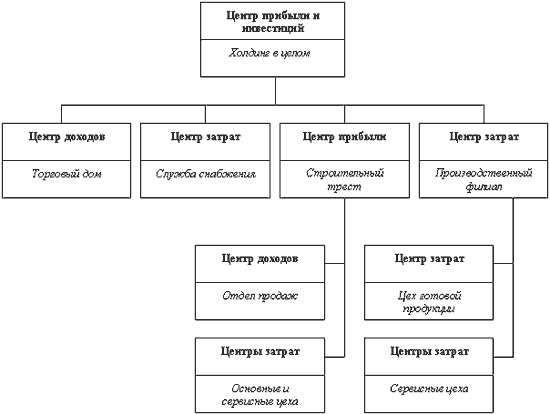 Рис. 1 Сложноподчиненная структура ЦФО Таким образом, выстраивается иерархия центров финансовой ответственности, определяющая финансовую структуру компании. Сформированный набор центров ответственности и их иерархия закрепляется внутренним регламентным документом — "Положением о финансовой структуре компании", который включает в себя описание типов ЦФО, их состав и иерархию, полномочия руководителей, порядок исчисления (планирования и учета) финансовых результатов деятельности на основе применения системы ключевых показателей. Этот документ разрабатывается финансовым директором (либо подразделением, подотчетным ему) и утверждается генеральным директором (президентом) компании. Руководители структурных подразделений наделяются правом вносить предложения по изменениям и дополнениям в данный документ. Подводя итоги, можно отметить, что управление по центрам финансовой ответственности – одна их важнейших составляющих технологии бюджетного управления.Раздел 2 Практическое исследование	2.1 Расчет показателей эффективности деятельности предприятия Исходные данные:Таблица 1.1 – Исходные данныеНеобходимо определить:Обобщающие коэффициенты эффективностиДифференцированные коэффициенты эффективностиРешениеЗаполним недостающие данные в таблице 1.1Таблица 1.1 – Исходные данныеСебестоимость товарной продукции = Среднегодовая стоимость основных фондов +  Материальные затраты  + Фонд заработной платы + Амортизационные отчисления  - Среднегодовые остатки оборотных средств = 590+90+120+300-140 = 960Себестоимость реализованной продукции = Себестоимость товарной продукции  (т. к. отсутствует информация об остатках готовой продукции) Произведем расчеты обобщающих показателей эффективности деятельности предприятия за два года. Результаты представим в таблице 1.2Таблица 1.2 -Расчет обобщающих показателей эффективности Произведем расчеты дифференцированных  показателей эффективности деятельности предприятия за два года. Результаты представим в таблице 1.3Расчет себестоимости продукции по международным стандартам	2.3 Управление накладными расходамиЗаключениеЛитература№ п/пПоказателиЕдиницы измеренияПериодПериодВыполнение 1 года 
(I-индекс: гр.5/гр.4)№ п/пПоказателиЕдиницы измерения1 год2 годВыполнение 1 года 
(I-индекс: гр.5/гр.4)123456Среднегодовая стоимость основных фондовмлн. руб.590580Среднегодовые остатки оборотных средствмлн. руб.140150Материальные затратымлн. руб.90115Амортизационные отчислениямлн. руб.300290Фонд заработной платымлн. руб.120130Себестоимость товарной продукциимлн. руб.Себестоимость реализованной продукциимлн. руб.Среднесписочная численностьчел.630640Выпуск продукции в натуральном выражениишт.10401140Выпуск товарной продукции без косвенных налоговмлн. руб.20352090Выручка от реализации без косвенных налоговмлн. руб.21402290Прибыль от реализациимлн. руб.220245Прибыль общая (балансовая)млн. руб.240260№ п/пПоказателиЕдиницы измеренияПериодПериодВыполнение 1 года№ п/пПоказателиЕдиницы измерения1 год2 год(I-индекс: гр.5/гр.4)1234561Среднегодовая стоимость основных фондовмлн. руб.5905800,9830508472Среднегодовые остатки оборотных средствмлн. руб.1401501,0714285713Материальные затратымлн. руб.901151,2777777784Амортизационные отчислениямлн. руб.3002900,9666666675Фонд заработной платымлн. руб.1201301,0833333336Себестоимость товарной продукциимлн. руб.9609651,0052083337Себестоимость реализованной продукциимлн. руб.9609651,0052083338Среднесписочная численностьчел.6306401,0158730169Выпуск продукции в натуральном выражениишт.104011401,09615384610Выпуск товарной продукции без косвенных налоговмлн. руб.203520901,02702702711Выручка от реализации без косвенных налоговмлн. руб.214022901,07009345812Прибыль от реализациимлн. руб.2202451,11363636413Прибыль общая (балансовая)млн. руб.2402601,083333333№ 
п/пНаименование
 показателяРасчет для
 1 годаРезультатРасчет для 
2 годаРезультат1Себестоимость реализованной продукции2140-22019202290-24520452Себестоимость товарной продукции2140-22019202290-24520453Себестоимость единицы реализованной продукции1920/10401,8461538462045/11401,7938596494Себестоимость единицы товарной продукции1920/10401,8461538462045/11401,7938596495Стоимость реализованной продукцииисх.данные2140исх.данные22906Стоимость товарной продукцииисх.данные2035исх.данные20907Затраты на 1 рубль реализованной продукции1920/21400,8971962621920/22900,89301318Прибыль от реализацииисх.данные220исх.данные2459Прибыль от товарной продукции240-220220260-24524510Общая прибыль предприятияисх.данные240исх.данные26011Рентабельность реализованной продукции220/19200,114583333245/20450,11980440112Рентабельность товарной продукции220/19200,114583333245/20450,11980440113Рентабельность производства240/(590+140)0,328767123260/(580+150)0,35616438414Рентабельность основных фондов240/5900,406779661260/5800,44827586215Рентабельность оборотного капитала240/1401,714285714260/1501,73333333316Рентабельность продаж240/21400,112149533260/22900,113537118Вид ресурсов и затратВид 
показа
телейЕмкостьЕмкостьОтдачаОтдачаВооруженностьВооруженностьЭкономия/перерасходЭкономия/перерасходВид ресурсов и затратВид 
показа
телей1год 2 год1год 2 год1год 2 годабсолют
наяотносительн.Основные фондыОПФфондоемкостьфондоемкостьфондоотдачафондоотдачафондо-
вооруженностьфондо-
вооруженностьЭкономияЭкономияОсновные фондыОПФ590/2140=0,277580/2290=0,2552140/590=3,6052290/580=3,92590/630=0,937580/640=0,907590-580= 10590*(1105/1040)-580=66,73Основные фондыаморти
зацияамортоемкостьамортоемкостьамортоотдачаамортоотдачааморто-
вооруженностьаморто-
вооруженностьЭкономияЭкономияОсновные фондыаморти
зация300/2140=0,142290/2290=0,1292140/300=7,032290/290=7,78300/630=0,48290/640=0,457300-290= 10300*(1140/1040)-290=38,846Оборот
ные средстваоборот.
фондыфондоемкостьфондоемкостьфондоотдачафондоотдачафондо-
вооруженностьфондо-
вооруженностьЭкономияЭкономияОборот
ные средстваоборот.
фонды140/2140=0,0676150/2290=0,06752140/140=14,792290/150=14,8140/630=0,228150/640=0,24140-150=
 -10140*(1140/1040)-150=3,46Оборот
ные средствамат.
затратыматериалоемкостьматериалоемкостьматериалоотдачаматериалоотдачаматериало-
вооруженностьматериало-
вооруженностьПерерасходПерерасходОборот
ные средствамат.
затраты90/2140=0,044115/2290=0,0522140/90=22,572290/115=19,190/630= 0,149115/640=0,18690-115=
-2590(1140/1040)-115=-16,35Трудовые ресурсычислен
ность трудоемкостьтрудоемкостьвыработкавыработкаЭкономияЭкономияТрудовые ресурсычислен
ность 630/2140=0,296640/2290=0,282140/630=3,3782290/640=3,56630-640=
-102140*(1140/1040)-2290=50,57Трудовые ресурсыФЗПзарплатоемкостьзарплатоемкостьзарплатоотдачазарплатоотдачасредняя заработная платасредняя заработная платаПерерасходПерерасходТрудовые ресурсыФЗП120/2140=0,058130/2290=0,05882140/120=17,162290/130=17120/630=0,197130/640=0,209120-130=
-10120*(1140/1040)-130=1,54